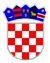 	REPUBLIKA HRVATSKAVUKOVARSKO-SRIJEMSKA ŽUPANIJAOPĆINA NEGOSLAVCIOpćinsko vijećeKLASA: 400-09/20-02/04
URBROJ: 2196/06-02-20-01Negoslavci, 28.12.2020. godine	Na temelju članka 67., stavka 1. Zakona o komunalnom gospodarstvu („Narodne novine“ broj 68/18, 110/18 i 32/20) i članka 19., točke 2. Statuta Općine Negoslavci („Službeni vjesnik“ VSŽ broj 04/20), Općinsko vijeće Općine Negoslavci na svojoj redovnoj sjednici održanoj dana 28.12.2020. godine donosiProgram građenja komunalne infrastruktureOpćine Negoslavci za 2021. godinuI	Ovim Programom određuje se gradnja i sanacija objekata komunalne infrastrukture na području Općine Negoslavci u 2020. godini kao i financijska sredstva potrebna za ostvarivanje ovog Programa, s izvorima financiranja po djelatnostima i to za:II	Građenje i sanacija objekata i uređenje komunalne infrastrukture utvrđuje se po djelatnostima kako slijedi:građenje i sanacija objekata komunalne infrastrukture za:-  stambene objekte, ceste, staze i kanalizaciju.opremanje komunalnom opremomnabavka spremnika za razvrstavanje otpadanabavka komunalne opremeopremanje dječjeg igralištaIII	U 2021. godini planira se gradnja i sanacija slijedećih objekata komunalne infrastrukture na području Općine Negoslavci:Odvodnja otpadnih vodaizrada projektne dokumentacije za kanalizaciju 			          50.000,00 knOpremanje komunalnom opremomnabavka spremnika za razvrstavanje otpada			          50.000,00 knnabavka komunalne opreme 					        100.000,00 knnabavka urbano komunalne opreme				          32.000,00 knOpremanje dječjeg igralištanabavka opreme za dječje igralište				          30.000,00 knUKUPNO: 									         262.000,00 knIV	Financijska sredstva za izgradnju i sanaciju objekata komunalne infrastrukture iz točke III. u ukupnom iznosu od 262.000,00 kuna osigurat će se iz slijedećih izvora:prihod od komunalne naknade,prihod od naknade za korištenje javnih površina,rasporeda viškova iz ranijih godina,kapitalne pomoći iz državnog proračuna – PORLZ, PPNM projekti i EU fondovi,ostalih prihod iz proračuna.VProvedbene odluke u cilju realizacije ovoga programa donijeti će Općinski načelnik.VI	Ovaj Program stupa na snagu dan nakon dana objave u Službenom glasniku Općine Negoslavci, a primjenjuje se od 01.01.2021. godine.Predsjednik Općinskog vijeća:Miodrag Mišanović